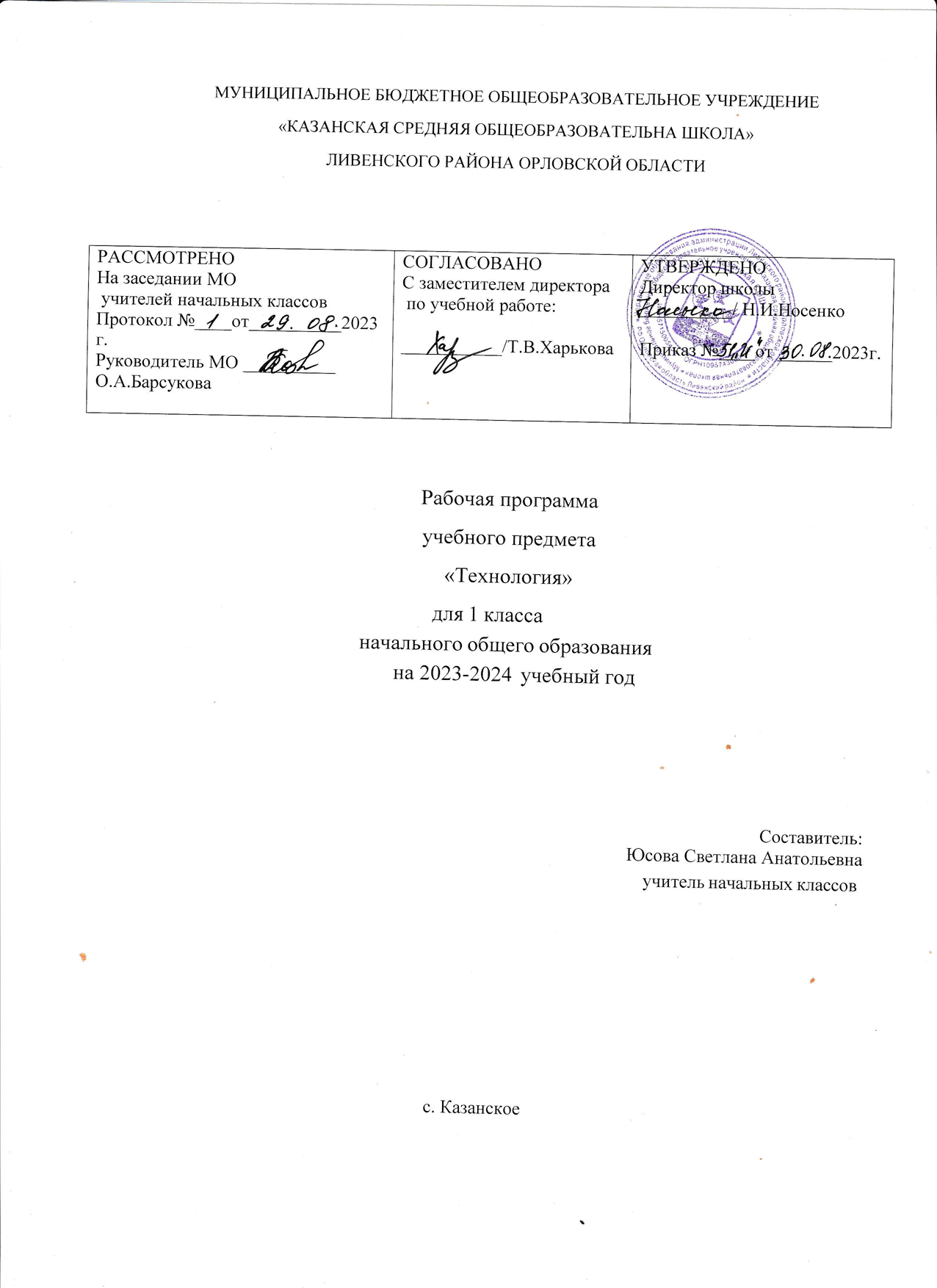 Пояснительная запискаРабочая программа разработана на основе Федерального государственного образовательного стандарта начального общего образования, Концепции духовнонравственного развития и воспитания личности гражданина России, планируемых результатов начального общего образования, Примерной основной образовательной программы начального общего образования, Примерной программы по по технологии и авторской программы «Технология» авторы Н.И. Роговцева, Н.В.Богданова, Н.В.Добромыслова.Цели программы 1. Овладение технологическими знаниями и технико-технологическими умениями. 2. Освоение продуктивной проектной деятельности. 3. Формирование позитивного эмоционально-ценностного отношения к труду и людям труда. Основные задачи: 1. духовно-нравственное развитие учащихся, освоение нравственно-эстетического и социально-исторического опыта человечества, отраженного в материальной культуре; 2. развитие эмоционально-ценностного отношения к социальному миру и миру природы через формирование позитивного отношения к труду и людям труда, знакомство с современными профессиями; 3. формирование умения осуществлять личностный выбор способов деятельности, реализовать их в практической деятельности, нести ответственность за результат своего труда; 4. формирование идентичности гражданина России в поликультурном многонациональном обществе на основе знакомства с ремеслами народов России; 5. развитие способности к равноправному сотрудничеству на основе уважения личности другого человека; воспитание толерантности к мнению и позиции других; 6. формирование целостной картины мира (образа мира) на основе познания мира через осмысление духовно-психологического содержания предметного мира и его единства с миром природы, освоения трудовых умений и навыков, осмысления технологии процесса выполнения изделий в проектной деятельности; 7. развитие познавательных мотивов, инициативности, любознательности и познавательных интересов на основе связи трудового и технологического образования с жизненным опытом и системой ценностей ребенка; 8. формирование мотивации успеха, готовности к действиям в новых условиях и нестандартных ситуациях; 9. гармоничное развитие понятийно-логического и образно-художественного мышления в процессе реализации проекта; 10. развитие творческого потенциала личности в процессе изготовления изделий при замене различных видов материалов, способов выполнения отдельных операций; 11. формирование первоначальных конструкторско-технологических знаний и умений на основе обучения работе с технологической картой, строгого выполнение технологии изготовления любых изделий; 12. развитие знаково-символического и пространственного мышления, творческого и репродуктивного воображения, творческого мышления; 13. формирование на основе овладения культурой проектной деятельности внутреннего плана деятельности, включающего целеполагание, планирование (умение составлять план действий и применять его для решения учебных задач), прогнозирование (предсказание будущего результата при различных условиях выполнения действия), контроль, коррекцию и оценку; 14. обучение умению самостоятельно оценивать свое изделие, свой труд, приобщение к пониманию обязательности оценки качества продукции, работе над изделием в формате и логике проекта; 15. формирование умения переносить освоенные в проектной деятельности теоретические знания о технологическом процессе в практику изготовления изделий ручного труда, использовать технологические знания при изучении предмета «Окружающий мир» и других школьных дисциплин; 16. обучение приемам работы с природными, пластичными материалами, бумагой, тканью, работе с конструктором, формирование умения подбирать необходимые для выполнения изделия инструменты; 17. формирование привычки неукоснительно соблюдать технику безопасности и правила работы с инструментами, организации рабочего места; 18. формирование первоначальных умений поиска необходимой информации в словарях, каталогах, библиотеке, умений проверки, преобразования, хранения, передачи имеющейся информации, навыков использования компьютера; 19. формирование коммуникативных умений в процессе реализации проектной деятельности (выслушивать и принимать разные точки зрения и мнения, сравнивая их со своей; распределять обязанности, приходить к единому решению в процессе обсуждения (договариваться), аргументировать свою точку зрения, убеждать в правильности выбранного способа и т.д.); 20. формирование потребности в общении и осмысление его значимости для достижения положительного конечного результата; 21. формирование потребности в сотрудничестве, осмысление и соблюдение правил взаимодействия при групповой и парной работе, при общении с разными возрастными группами. Место курса «Технология» в учебном плане: На изучение технологии в начальной школе отводится 1 ч в неделю. Курс рассчитан на 123 ч: 25 ч - в 1 классе (33 учебные недели), по 34 ч - во 2, 3 и 4 классах (34 учебные недели в каждом классе.)СОДЕРЖАНИЕ УЧЕБНОГО ПРЕДМЕТА1.	Технологии, профессии и производстваПрирода как источник сырьевых ресурсов и творчества мастеров.Красота и разнообразие природных форм, их передача в изделиях из различных материалов. Наблюдения природы и фантазия мастера — условия создания изделия. Бережное отношение к природе. Общее понятие об изучаемых материалах, их происхождении, разнообразии. Подготовка к работе. Рабочее место, его организация в зависимости от вида работы. Рациональное размещение на рабочем месте материалов и инструментов; поддержание порядка во время работы; уборка по окончании работы. Рациональное и безопасное использование и хранение инструментов.Профессии родных и знакомых. Профессии, связанные с изу- чаемыми материалами и производствами. Профессии сферы обслуживания.Традиции и праздники народов России, ремёсла, обычаи.2.	Технологии ручной обработки материаловБережное, экономное и рациональное использование обрабатываемых материалов. Использование конструктивных особенностей материалов при изготовлении изделий.Основные технологические операции ручной обработки материалов: разметка деталей, выделение деталей, формообразование деталей, сборка изделия, отделка изделия или его деталей. Общее представление.Способы разметки деталей: на глаз и от руки, по шаблону, по линейке (как направляющему инструменту без откладывания размеров) с опорой на рисунки, графическую инструкцию, простейшую схему. Чтение условных графических изображений (называние операций, способов и приёмов работы, последовательности изготовления изделий). Правила экономной и аккуратной разметки. Рациональная разметка и вырезание нескольких одинаковых деталей из бумаги. Способы соединения деталей в изделии: с помощью пластилина, клея, скручивание, сшивание и др. Приёмы и правила аккуратной работы с клеем. Отделка изделия или его деталей (окрашивание, вышивка, аппликация и др.).Подбор соответствующих инструментов и способов обработки материалов в зависимости от их свойств и видов изделий. Инструменты и приспособления (ножницы, линейка, игла, гладилка, стека, шаблон и др.), их правильное, рациональное и безопасное использование.Пластические массы, их виды (пластилин, пластика и др.). Приёмы изготовления изделий доступной по сложности формы из них: разметка на глаз, отделение части (стекой, отрыванием), придание формы.Наиболее распространённые виды бумаги. Их общие свойства. Простейшие способы обработки бумаги различных видов: сгибание и складывание, сминание, обрывание, склеивание и др. Резание бумаги ножницами. Правила безопасной работы, передачи и хранения ножниц. Картон.Виды природных материалов (плоские — листья и объёмные — орехи, шишки, семена, ветки). Приёмы работы с природными материалами: подбор материалов в соответствии с замыслом, составление композиции, соединение деталей (приклеивание, склеивание с помощью прокладки, соединение с помощью пластилина).Общее представление о тканях (текстиле), их строении и свойствах. Швейные инструменты и приспособления (иглы, булавки и др.). Отмеривание и заправка нитки в иголку, строчка прямого стежка.Использование дополнительных отделочных материалов.3.	Конструирование и моделированиеПростые и объёмные конструкции из разных материалов (пластические массы, бумага, текстиль идр.) и способы их создания. Общее представление о конструкции изделия; детали и части изделия, их взаимное расположение в общей конструкции. Способы соединения деталей в изделиях из разных материалов. Образец, анализ конструкции образцов изделий, изготовление изделий по образцу, рисунку. Конструирование по модели (на плоскости). Взаимосвязь выполняемого действияи результата. Элементарное прогнозирование порядка действий в зависимости от желаемого/необходимого результата; выбор способа работы в зависимости от требуемого результата/замысла.4.	Информационно-коммуникативные технологииДемонстрация учителем готовых материалов на информационных носителях. Информация. Виды информации.Универсальные учебные действия (пропедевтический уровень)Познавательные УУД:ориентироваться в терминах, используемых в технологии (в пределах изученного); воспринимать и использовать предложенную инструкцию (устную, графическую); анализировать устройство простых изделий по образцу, рисунку, выделять основные ивторостепенные составляющие конструкции;сравнивать отдельные изделия (конструкции), находить сходство и различия в их устройстве.Работа с информацией:воспринимать информацию (представленную в объяснении учителя или в учебнике), использовать её в работе;понимать и анализировать простейшую знаково-символическую информацию (схема, рисунок) и строить работу в соответствии с ней.Коммуникативные УУД:участвовать в коллективном обсуждении: высказывать собственное мнение, отвечать на вопросы, выполнять правила этики общения: уважительное отношение к одноклассникам, внимание к мнению другого;строить несложные высказывания, сообщения в устной форме (по содержанию изученных тем). Регулятивные УУД:принимать и удерживать в процессе деятельности предложенную учебную задачу;действовать по плану, предложенному учителем, работать с опорой на графическую инструкцию учебника, принимать участие в коллективном построении простого плана действий;понимать и принимать критерии оценки качества работы, руководствоваться ими в процессе анализа и оценки выполненных работ;организовывать свою деятельность: производить подготовку к уроку рабочего места, поддерживать на нём порядок в течение урока, производить необходимую уборку по окончании работы;выполнять несложные действия контроля и оценки по предложенным критериям.Совместная деятельность:проявлять положительное отношение к включению в совместную работу, к простым видам сотрудничества;принимать участие в парных, групповых, коллективных видах работы, в процессе изготовления изделий осуществлять элементарное сотрудничество.ПЛАНИРУЕМЫЕ РЕЗУЛЬТАТЫ ОСВОЕНИЯ УЧЕБНОГО ПРЕДМЕТА«ТЕХНОЛОГИЯ»НА УРОВНЕ НАЧАЛЬНОГО ОБЩЕГО ОБРАЗОВАНИЯЛИЧНОСТНЫЕ РЕЗУЛЬТАТЫ ОБУЧАЮЩЕГОСЯВ результате изучения предмета «Технология» у обучающегося будут сформированы следующие личностные новообразования:первоначальные представления о созидательном и нравственном значении труда в жизни человека и общества; уважительное отношение к труду и творчеству мастеров;осознание роли человека и используемых им технологий в сохранении гармонического сосуществования рукотворного мира с миром природы; ответственное отношение к сохранению окружающей среды;понимание культурно-исторической ценности традиций, отражённых в предметном мире; чувство сопричастности к культуре своего народа, уважительное отношение к культурным традициям других народов;проявление способности к эстетической оценке окружающей предметной среды; эстетические чувства — эмоционально-положительное восприятие и понимание красоты форм и образов природных объектов, образцов мировой и отечественной художественной культуры;проявление положительного отношения и интереса к различным видам творческой преобразующей деятельности, стремление к творческой самореализации; мотивация к творческому труду, работе на результат; способность к различным видам практической преобразующей деятельности;проявление устойчивых волевых качества и способность к саморегуляции: организованность, аккуратность, трудолюбие, ответственность, умение справляться с доступными проблемами;готовность вступать в сотрудничество с другими людьми с учётом этики общения; проявление толерантности и доброжелательности.МЕТАПРЕДМЕТНЫЕ РЕЗУЛЬТАТЫ ОБУЧАЮЩЕГОСЯК концу обучения у обучающегося формируются следующие универсальные учебные действия.Познавательные УУД:ориентироваться в терминах и понятиях, используемых в технологии (в пределах изученного), использовать изученную терминологию в своих устных и письменных высказываниях;осуществлять анализ объектов и изделий с выделением существенных и несущественных признаков;сравнивать группы объектов/изделий, выделять в них общее и различия;делать обобщения (технико-технологического и декоративно-художественного характера) по изучаемой тематике;использовать схемы, модели и простейшие чертежи в собственной практической творческой деятельности;комбинировать и использовать освоенные технологии при изготовлении изделий в соответствии с технической, технологической или декоративно-художественной задачей;понимать необходимость поиска новых технологий на основе изучения объектов и законов природы, доступного исторического и современного опыта технологической деятельности.Работа с информацией:осуществлять поиск необходимой для выполнения работы информации в учебнике и других доступных источниках, анализировать её и отбирать в соответствии с решаемой задачей;анализировать и использовать знаково-символические средства представления информации для решения задач в умственной и материализованной форме; выполнять действия моделирования,работать с моделями;использовать средства информационно-коммуникационных технологий для решения учебных и практических задач (в том числе Интернет с контролируемым выходом), оценивать объективность информации и возможности её использования для решения конкретных учебных задач;следовать при выполнении работы инструкциям учителя или представленным в других информационных источниках.Коммуникативные УУД:вступать в диалог, задавать собеседнику вопросы, использовать реплики-уточнения и дополнения; формулировать собственное мнение и идеи, аргументированно их излагать; выслушивать разные мнения, учитывать их в диалоге;создавать тексты-описания на основе наблюдений (рассматривания) изделий декоративно- прикладного искусства народов России;строить рассуждения о связях природного и предметного мира, простые суждения (небольшие тексты) об объекте, его строении, свойствах и способах создания;объяснять последовательность совершаемых действий при создании изделия.Регулятивные УУД:рационально организовывать свою работу (подготовка рабочего места, поддержание и наведение порядка, уборка после работы);выполнять правила безопасности труда при выполнении работы; планировать работу, соотносить свои действия с поставленной целью;устанавливать причинно-следственные связи между выполняемыми действиями и их результатами, прогнозировать действия для получения необходимых результатов;выполнять действия контроля и оценки; вносить необходимые коррективы в действие после его завершения на основе его оценки и учёта характера сделанных ошибок;проявлять волевую саморегуляцию при выполнении работы.Совместная деятельность:организовывать под руководством учителя и самостоятельно совместную работу в группе: обсуждать задачу, распределять роли, выполнять функции руководителя/лидера и подчинённого; осуществлять продуктивное сотрудничество;проявлять интерес к работе товарищей; в доброжелательной форме комментировать и оценивать их достижения, высказывать свои предложения и пожелания; оказывать при необходимости помощь;понимать особенности проектной деятельности, выдвигать несложные идеи решений предлагаемых проектных заданий, мысленно создавать конструктивный замысел, осуществлять выбор средств и способов для его практического воплощения; предъявлять аргументы для защиты продукта проектной деятельности.ПРЕДМЕТНЫЕ РЕЗУЛЬТАТЫ ОСВОЕНИЯ КУРСА «ТЕХНОЛОГИЯ»К концу обучения в первом классе обучающийся научится:правильно организовывать свой труд: своевременно подготавливать и убирать рабочее место, поддерживать порядок на нём в процессе труда;применять правила безопасной работы ножницами, иглой и аккуратной работы с клеем; действовать по предложенному образцу в соответствии с правилами рациональной разметки(разметка на изнаночной стороне материала; экономия материала при разметке);определять названия и назначение основных инструментов и приспособлений для ручного труда (линейка, карандаш, ножницы, игла, шаблон, стека и др.), использовать их в практической работе;определять наименования отдельных материалов (бумага, картон, фольга, пластилин, природные,текстильные материалы и пр.) и способы их обработки (сгибание, отрывание, сминание, резание, лепка и пр.); выполнять доступные технологические приёмы ручной обработки материалов при изготовлении изделий;ориентироваться в наименованиях основных технологических операций: разметка деталей, выделение деталей, сборка изделия;выполнять разметку деталей сгибанием, по шаблону, на глаз, от руки; выделение деталей способами обрывания, вырезания и др.; сборку изделий с помощью клея, ниток и др.;оформлять изделия строчкой прямого стежка;понимать смысл понятий «изделие», «деталь изделия», «образец», «заготовка»,«материал»,«инструмент», «приспособление», «конструирование», «аппликация»; выполнять задания с опорой на готовый план;обслуживать себя во время работы: соблюдать порядок на рабочем месте, ухаживать за инструментами и правильно хранить их; соблюдать правила гигиены труда;рассматривать и анализировать простые по конструкции образцы (по вопросам учителя); анализировать простейшую конструкцию изделия: выделять основные и дополнительные детали, называть их форму, определять взаимное расположение, виды соединения; способы изготовления;распознавать изученные виды материалов (природные, пластические, бумага, тонкий картон, текстильные, клей и др.), их свойства (цвет, фактура, форма, гибкость и др.);называть ручные инструменты (ножницы, игла, линейка) и приспособления (шаблон, стека, булавки и др.), безопасно хранить и работать ими;различать материалы и инструменты по их назначению;называть и выполнять последовательность изготовления несложных изделий: разметка, резание, сборка, отделка;качественно выполнять операции и приёмы по изготовлению несложных изделий: экономно выполнять разметку деталей на глаз, от руки, по шаблону, по линейке (как направляющему инструменту без откладывания размеров); точно резать ножницами по линиям разметки; придавать форму деталям и изделию сгибанием, складыванием, вытягиванием, отрыванием, сминанием, лепкой и пр.; собирать изделия с помощью клея, пластических масс и др.; эстетично и аккуратно выполнять отделку раскрашиванием, аппликацией, строчкой прямого стежка;использовать для сушки плоских изделий пресс;с помощью учителя выполнять практическую работу и самоконтроль с опорой на инструкционную карту, образец, шаблон;различать разборные и неразборные конструкции несложных изделий;понимать простейшие виды технической документации (рисунок, схема), конструировать и моделировать изделия из различных материалов по образцу, рисунку;осуществлять элементарное сотрудничество, участвовать в коллективных работах под руководством учителя;выполнять несложные коллективные работы проектного характера.ТЕМАТИЧЕСКОЕ ПЛАНИРОВАНИЕУЧЕБНО-МЕТОДИЧЕСКОЕ ОБЕСПЕЧЕНИЕ ОБРАЗОВАТЕЛЬНОГО ПРОЦЕССАОБЯЗАТЕЛЬНЫЕ УЧЕБНЫЕ МАТЕРИАЛЫ ДЛЯ УЧЕНИКАТехнология, 1 класс/Роговцева Н.И., Богданова Н.В., Фрейтаг И.П., Акционерное общество«Издательство «Просвещение»;МЕТОДИЧЕСКИЕ МАТЕРИАЛЫ ДЛЯ УЧИТЕЛЯПоурочные разработки, электронный дискЦИФРОВЫЕ ОБРАЗОВАТЕЛЬНЫЕ РЕСУРСЫ И РЕСУРСЫ СЕТИ ИНТЕРНЕТУчи.ру.МАТЕРИАЛЬНО-ТЕХНИЧЕСКОЕ ОБЕСПЕЧЕНИЕ ОБРАЗОВАТЕЛЬНОГО ПРОЦЕССАУЧЕБНОЕ ОБОРУДОВАНИЕУчебник, рабочие тетради; заготовка для изготовления подставки для кисти (заранее вырезать из приложения 1 рабочей тетради); бумага для упражнений в разметке и вырезании симметричных форм простой карандаш, ножницы, ИКТ.ОБОРУДОВАНИЕ ДЛЯ ПРОВЕДЕНИЯ ПРАКТИЧЕСКИХ РАБОТНабор цветной бумаги;Набор цветного картона;Набор белого картона; 4.Ножницы с тупыми концами;5.Клей – карандаш, клей ПВА, кисточка для клея; 6.Пластилин не менее 8 цветов, стеки, дощечка;7. Конструктор (железный) №3; 8.Природный материал;9. Папка на молнии с ручками для принадлежностей по технологии.№ п/ пНаименование разделов и тем программыКоличество часовКоличество часовКоличество часовДата изучен ияВиды деятельностиВиды, форм ы контр оляЭлектронн ые (цифровые) образовател ьные ресурсы№ п/ пНаименование разделов и тем программывсег оконтроль ные работыпрактиче ские работыДата изучен ияВиды деятельностиВиды, форм ы контр оляЭлектронн ые (цифровые) образовател ьные ресурсыМодуль 1. ТЕХНОЛОГИИ, ПРОФЕССИИ И ПРОИЗВОДСТВАМодуль 1. ТЕХНОЛОГИИ, ПРОФЕССИИ И ПРОИЗВОДСТВАМодуль 1. ТЕХНОЛОГИИ, ПРОФЕССИИ И ПРОИЗВОДСТВАМодуль 1. ТЕХНОЛОГИИ, ПРОФЕССИИ И ПРОИЗВОДСТВАМодуль 1. ТЕХНОЛОГИИ, ПРОФЕССИИ И ПРОИЗВОДСТВАМодуль 1. ТЕХНОЛОГИИ, ПРОФЕССИИ И ПРОИЗВОДСТВАМодуль 1. ТЕХНОЛОГИИ, ПРОФЕССИИ И ПРОИЗВОДСТВАМодуль 1. ТЕХНОЛОГИИ, ПРОФЕССИИ И ПРОИЗВОДСТВАМодуль 1. ТЕХНОЛОГИИ, ПРОФЕССИИ И ПРОИЗВОДСТВА1.1.Природа как источник100изучать правила безопасности приУстнУчи.русырьевых ресурсов иработе инструментами иыйтворчества мастеровприспособлениями;опросЭлектрон1.2.Общее понятие об изучаемыхматериалах, ихпроисхождении, разнообразииПодготовка к работе. Рабочее100изучать возможности использованияизучаемых инструментов и приспособленийлюдьми разных профессий;рассматривать возможности использования,УстныйУчи.руместо, его организация вприменения изучаемых материалов призависимости от вида работыизготовлении изделий, предметов быта и др.опросЭлектрон1.3.Профессии родных и знакомых.100рассматривать возможности использования,ПрактичеУчи.руПрофессии,применения изучаемых материалов прискаясвязанные с изучаемымиизготовлении изделий, предметов быта и др.работа;Электронматериалами илюдьми разных профессий;ный дискпроизводствами. Профессиисферы обслуживания1.4Традиции и праздники народов России, ремёсла, обычаи100определять основные этапы изготовления изделия при помощи учителя и на основе графической инструкции в учебнике (рисованному/слайдовому плану, инструкционной карте): анализ устройства изделия, разметка деталей, выделение деталей, сборка изделия, отделка;Практиче ская работа;Учи.ру Электрон ный дискИтого по модулюИтого по модулю4Модуль 2. ТЕХНОЛОГИИ РУЧНОЙ ОБРАБОТКИ МАТЕРИАЛОВМодуль 2. ТЕХНОЛОГИИ РУЧНОЙ ОБРАБОТКИ МАТЕРИАЛОВМодуль 2. ТЕХНОЛОГИИ РУЧНОЙ ОБРАБОТКИ МАТЕРИАЛОВМодуль 2. ТЕХНОЛОГИИ РУЧНОЙ ОБРАБОТКИ МАТЕРИАЛОВМодуль 2. ТЕХНОЛОГИИ РУЧНОЙ ОБРАБОТКИ МАТЕРИАЛОВМодуль 2. ТЕХНОЛОГИИ РУЧНОЙ ОБРАБОТКИ МАТЕРИАЛОВМодуль 2. ТЕХНОЛОГИИ РУЧНОЙ ОБРАБОТКИ МАТЕРИАЛОВМодуль 2. ТЕХНОЛОГИИ РУЧНОЙ ОБРАБОТКИ МАТЕРИАЛОВМодуль 2. ТЕХНОЛОГИИ РУЧНОЙ ОБРАБОТКИ МАТЕРИАЛОВ2.1.Бережное, экономное и1под руководством учителя организовыватьПрактичеУчи.рурациональное использованиесвою деятельность:скаяобрабатываемых материалов.подготавливать рабочее место для работы сработа;ЭлектронИспользованиебумагой и картоном, правильно и рациональноный дискконструктивных особенностейразмещать инструменты и материалы вматериалов присоответствии с индивидуальнымиизготовлении изделийособенностями обучающихся, в процессевыполнения изделия контролировать и принеобходимости восстанавливать порядок нарабочем месте; убирать рабочее место;2.2.Способы разметки деталей: на глаз1соблюдать технику безопаснойПрактичеУчи.руи от руки, по шаблону, по линейкеработы инструментами иская(как направляющемуприспособлениями;работа;Электронинструменту без откладыванияный дискразмеров) с опорой на рисунки,графическую инструкцию,простейшую схему2.3.Чтение условных графических1определять названия и назначение основныхПрактичеУчи.руизображенийинструментов и приспособлений для ручногоская(называние операций, способов итруда (линейка, карандаш, ножницы, шаблонработа;Электронприёмов работы,и др.), использовать их в практическойный дискпоследовательности изготовленияработе;изделий)2.4.Правила экономной и1применять правила безопасной иУстнУчи.руаккуратной разметки.аккуратной работы ножницами, клеем;ыйРациональная разметка иопроЭлектронвырезание несколькихс;ный дискодинаковых деталей из бумаги2.5.Отделка изделия или его1читать простые графические схемыПрактичеУчи.рудеталей (окрашивание,изготовления изделия и выполнять изделие поскаявышивка, аппликация и др.)заданной схеме под руководством учителя;работа;Электронный диск2.6.Отделка изделия или егодеталей (окрашивание,вышивка, аппликация и др.)Подбор соответствующих1читать простые графические схемыизготовления изделия и выполнять изделие позаданной схеме под руководством учителя;под руководством учителя наблюдать,ПрактичеУчи.руинструментов и способовсравнивать, сопоставлять свойства бумагискаяобработки материалов в(состав, цвет, прочность); определять видыработа;Электронзависимости от их свойств и видовбумаги по цвету, толщине, прочности.ный дискизделийОсваивать отдельные приёмы работы с бумагой(сгибание и складывание, сминание, обрывание,склеивание, резание бумаги ножницами и др.),правила безопасной работы,правила разметки деталей (экономия материала,аккуратность);2.7.Наиболее распространённые виды1под руководством учителя анализироватьПрактичеУчи.рубумаги. Их общие свойства.конструкцию изделия, обсуждать вариантыскаяПростейшие способы обработкиизготовления изделия, выполнять основныеработа;Электронбумаги различных видов: сгибание итехнологические операции ручной обработкиный дискскладывание, сминание, обрывание,материалов: разметку деталей, выделениесклеивание и др.деталей, формообразование деталей, сборкуизделия и отделку изделия или его деталейпо заданному образцу;2.8Пластические массы, их виды1Рассматривать и анализировать образцы,ПрактичеУчи.ру.(пластилин, пластика и др.).варианты выполнения изделий, природныескаяформы — прообразы изготавливаемыхработа;Электронизделий;ный диск2.9Приёмы изготовления изделий1Анализировать образцы изделий,ПрактичеУчи.ру.доступной попонимать поставленную цель, отделятьскаясложности формы из них: разметкаизвестное от неизвестного;работа;Электронна глаз, отделение части (стекой,ный дискотрыванием), придание формы2.10Виды природных материалов1Осознавать необходимость бережногоУстнУчи.ру.(плоские — листья и объёмные —отношения к природе, окружающемуыйорехи, шишки, семена, ветки)материальному пространству;опроЭлектронс;ный диск2.11Приёмы работы с природными1Отбирать природный материал вПрактичеУчи.ру.материалами: подбор материалов всоответствии с выполняемым изделием;скаясоответствии с замыслом,работа;Электронсоставление композиции,ный дисксоединение деталей2.12.Общее представление о тканях (текстиле), их строении и1Определять лицевую и изнаночную стороны ткани;Практиче скаяУчи.ру свойствахработа;Электронный диск2.13Швейные инструменты и1Отбирать инструменты и приспособления дляПрактичеУчи.ру.приспособления (иглы, булавки иработы с текстильными материалами;скаядр.) Отмеривание и заправка нитки виголку, строчка прямого стежкаВыполнять подготовку нитки и иглы к работе:завязывание узелка, использование приёмовотмеривания нитки для шитья, вдевание нитки виглу;работа;Электронный диск2.14Использование1Узнавать, называть, выполнять и выбиратьПрактичеУчи.ру.дополнительных отделочныхтехнологические приёмы ручной обработкискаяматериаловматериалов в зависимости от их свойств;работа;Электронный дискИтого по модулюИтого по модулю14Модуль 3. КОНСТРУИРОВАНИЕ И МОДЕЛИРОВАНИЕМодуль 3. КОНСТРУИРОВАНИЕ И МОДЕЛИРОВАНИЕМодуль 3. КОНСТРУИРОВАНИЕ И МОДЕЛИРОВАНИЕМодуль 3. КОНСТРУИРОВАНИЕ И МОДЕЛИРОВАНИЕМодуль 3. КОНСТРУИРОВАНИЕ И МОДЕЛИРОВАНИЕМодуль 3. КОНСТРУИРОВАНИЕ И МОДЕЛИРОВАНИЕМодуль 3. КОНСТРУИРОВАНИЕ И МОДЕЛИРОВАНИЕМодуль 3. КОНСТРУИРОВАНИЕ И МОДЕЛИРОВАНИЕМодуль 3. КОНСТРУИРОВАНИЕ И МОДЕЛИРОВАНИЕ3.1.Простые и объёмные конструкции1Иметь общее представление о конструкцииПрактичеУчи.руиз разныхизделия, детали и части изделия, их взаимномскаяматериалов (пластические массы,расположении в общей конструкции;работа;Электронбумага, текстиль и др.) и способы иханализировать конструкции образцов изделий,ный дисксозданиявыделять основные и дополнительные деталиконструкции, называть их форму и способсоединения; анализировать конструкциюизделия по рисунку, фотографии, схеме;3.2.Общее представление о конструкции изделия; детали и части изделия, их взаимное расположениев общей конструкции1Определять порядок действий в зависимости отжелаемого/необходимого результата; выбирать способ работы с опорой на учебник или рабочую тетрадь в зависимости от требуемого результата/замысла;Практиче ская работа;Учи.ру Электрон ный диск3.3.Способы соединения деталей в изделиях из разных материалов2Изготавливать простые и объёмные конструкции из разныхматериалов (пластические массы, бумага, текстиль и др.), по модели (на плоскости), рисунку;Практиче ская работа;Учи.ру Электрон ный диск3.3.Образец, анализ конструкции1Определять порядок действий в зависимостиПрактичеУчи.руобразцов изделий, изготовлениеотскаяизделий по образцу, рисункужелаемого/необходимого результата;работа;Электронвыбирать способ работы с опорой на учебникный дискили рабочую тетрадь в зависимости оттребуемого результата/замысла;3.4.Конструирование по модели (на1Изготавливать простые и объёмныеПрактичеУчи.руплоскости)конструкции из разныхскаяматериалов (пластические массы, бумага,работа;Электронтекстиль и др.), по модели (на плоскости),ный дискрисунку;3.5.Взаимосвязь выполняемого действия и результата.Элементарное прогнозирование порядка действий в зависимости отжелаемого/необходимого1Определять порядок действий в зависимости отжелаемого/необходимого результата; выбирать способ работы с опорой на учебник или рабочую тетрадь в зависимости от требуемого результата/замысла;Практиче ская работа;Учи.ру Электрон ный дискИтого по модулюИтого по модулю6Модуль 4. ИНФОРМАЦИОННО-КОММУНИКАТИВНЫЕ ТЕХНОЛОГИИМодуль 4. ИНФОРМАЦИОННО-КОММУНИКАТИВНЫЕ ТЕХНОЛОГИИМодуль 4. ИНФОРМАЦИОННО-КОММУНИКАТИВНЫЕ ТЕХНОЛОГИИМодуль 4. ИНФОРМАЦИОННО-КОММУНИКАТИВНЫЕ ТЕХНОЛОГИИМодуль 4. ИНФОРМАЦИОННО-КОММУНИКАТИВНЫЕ ТЕХНОЛОГИИМодуль 4. ИНФОРМАЦИОННО-КОММУНИКАТИВНЫЕ ТЕХНОЛОГИИМодуль 4. ИНФОРМАЦИОННО-КОММУНИКАТИВНЫЕ ТЕХНОЛОГИИМодуль 4. ИНФОРМАЦИОННО-КОММУНИКАТИВНЫЕ ТЕХНОЛОГИИМодуль 4. ИНФОРМАЦИОННО-КОММУНИКАТИВНЫЕ ТЕХНОЛОГИИ4.1.Демонстрация учителем1Анализировать готовые материалы,ПрактичеУчи.руготовых материалов напредставленные учителем наскаяинформационных носителяхинформационных носителях;работа;Электронный дискИтого по модулюИтого по модулю1ОБЩЕЕ КОЛИЧЕСТВО ЧАСОВ ПООБЩЕЕ КОЛИЧЕСТВО ЧАСОВ ПО2500